Allegato n. 6DICHIARAZIONE SOSTITUTIVA DI ATTO DI NOTORIETA’ E/O DI CERTIFICAZIONEai sensi degli artt. 46 e 47 della legge 445/2000 e successive modifiche ed integrazioniIl/la sottoscritto/a (cognome, nome) _________________________________________________________in qualità di ________________________________________________________del soggetto beneficiario _______________________________________ partita IVA/Codice Fiscale ____________________ del progetto denominato ________________________________________CUP_________________________finanziato sull’ “Invito alla presentazione di proposte di interventi di restauro e valorizzazione di complessi monumentali di particolare rilevanza culturale della Regione Emilia-Romagna, ai sensi della L.R. 40/1998”, approvato con D.G.R. n.35/2019,consapevole delle sanzioni penali in caso di dichiarazioni false e della conseguente decadenza dai benefici eventualmente conseguiti (ai sensi degli artt. 75 e 76 D.P.R. 445/2000) - sotto la propria responsabilitàDICHIARAche i contributi previdenziali, le ritenute fiscali e gli oneri sociali relativi alle prestazioni lavorative rendicontate alla data del ____________ nell’ambito del progetto di cui sopra sono stati pagati tramite modulo F24 come di seguito specificato:Gli oneri previdenziali/assistenziali pagati tramite il modulo F24 comprendono (specificare tipologia di oneri) ______________________________________________________________________________________Inoltre, DICHIARAche i versamenti IVA soggetti al regime di split payment relativi alle fatture rendicontate alla data del ______ nell’ambito del progetto di cui sopra sono stati pagati tramite modulo F24 come di seguito specificato:(Apporre firma digitale o, in caso di firma autografa, allegare copia fotostatica di valido documento di identità del sottoscrittore, ai sensi dell’art. 38, comma 3, del D.P.R. 28/12/2000 n. 445)..Data, ____________________				      Firma ____________________________________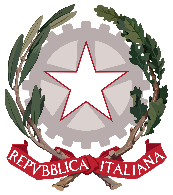 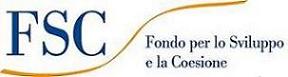 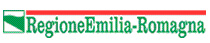 Protocollo telematico F24Data del versamento F24Mese di riferimento F24Dipendente/collaboratore/consulenteProtocollo telematico F24Data del versamento F24Mese di riferimento F24FornitoreIVA versata